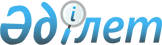 О внесении изменений в решение Жаркаинского районного маслихата от 25 декабря 2019 года № 6С-48/2 "О бюджетах города Державинск, сельских округов и сел Жаркаинского района на 2020-2022 годы"Решение Жаркаинского районного маслихата Акмолинской области от 29 мая 2020 года № 6С-54/2. Зарегистрировано Департаментом юстиции Акмолинской области 1 июня 2020 года № 7868
      В соответствии с пунктом 4 статьи 106, статьей 109-1 Бюджетного кодекса Республики Казахстан от 4 декабря 2008 года, пунктом 2-7 статьи 6 Закона Республики Казахстан "О местном государственном управлении и самоуправлении в Республике Казахстан" от 23 января 2001 года, Жаркаинский районный маслихат РЕШИЛ:
      1. Внести в решение Жаркаинского районного маслихата "О бюджетах города Державинск, сельских округов и сел Жаркаинского района на 2020-2022 годы" от 25 декабря 2019 года № 6С-48/2 (зарегистрировано в Реестре государственной регистрации нормативных правовых актов № 7647, опубликовано 20 января 2020 года в Эталонном контрольном банке нормативных правовых актов Республики Казахстан в электронном виде) следующие изменения:
      пункт 1 изложить в новой редакции:
      "1. Утвердить бюджет города Державинск на 2020-2022 годы, согласно приложениям 1, 2 и 3 соответственно, в том числе на 2020 год в следующих объемах:
      1) доходы - 67466,0 тысяч тенге, в том числе:
      налоговые поступления - 30894,0 тысячи тенге;
      поступления от продажи основного капитала - 3440,0 тысяч тенге;
      поступления трансфертов - 33132,0 тысячи тенге;
      2) затраты - 82042,0 тысячи тенге;
      3) сальдо по операциям с финансовыми активами - 0 тенге;
      4) дефицит (профицит) бюджета - -14576,0 тысяч тенге;
      5) финансирование дефицита (использование профицита) бюджета - 14576,0 тысяч тенге.";
      пункт 1-1 изложить в новой редакции:
      "1-1. Учесть, что в объеме бюджета города Державинск на 2020 год предусмотрены трансферты, передаваемые из районного бюджета в сумме 14186,0 тысяч тенге.";
      приложения 1, 4, 7, 10, 16, 22, 25, 28, 31, 34, 37, 40, 43 к указанному решению изложить в новой редакции согласно приложениям 1, 2, 3, 4, 5, 6, 7, 8, 9, 10, 11, 12, 13 к настоящему решению.
      2. Настоящее решение вступает в силу со дня государственной регистрации в Департаменте юстиции Акмолинской области и вводится в действие с 1 января 2020 года.
      "СОГЛАСОВАНО" Бюджет города Державинск на 2020 год Бюджет Валихановского сельского округа на 2020 год Бюджет Костычевского сельского округа на 2020 год Бюджет Нахимовского сельского округа на 2020 год Бюджет Жанадалинского сельского округа на 2020 год Бюджет села Гастелло на 2020 год Бюджет села Далабай на 2020 год Бюджет села Кумсуат на 2020 год Бюджет села Львовское на 2020 год Бюджет села Пригородное на 2020 год Бюджет села Пятигорское на 2020 год Бюджет села Тасоткель на 2020 год Бюджет села Тассуат на 2020 год
					© 2012. РГП на ПХВ «Институт законодательства и правовой информации Республики Казахстан» Министерства юстиции Республики Казахстан
				
      Председатель сессии Жаркаинского
районного маслихата

Б.Аубакиров

      Секретарь
Жаркаинского районного маслихата 

У.Ахметова

      Акимат Жаркаинского района
Приложение 1 к решению
Жаркаинского районного
маслихата от 29 мая
2020 года № 6С-54/2Приложение 1 к решению
Жаркаинского районного
маслихата от 25 декабря
2019 года № 6С-48/2
Категория
Категория
Категория
Категория
Сумма

тысяч тенге
Класс
Класс
Класс
Сумма

тысяч тенге
Подкласс
Подкласс
Сумма

тысяч тенге
Наименование
Сумма

тысяч тенге
I. Доходы
67466,0
1
Налоговые поступления
30894,0
01
Подоходный налог
1627,0
2
Индивидуальный подоходный налог
1627,0
04
Hалоги на собственность
29267,0
1
Hалоги на имущество
579,0
3
Земельный налог
6232,0
4
Hалог на транспортные средства
22456,0
3
Поступления от продажи основного капитала
3440,0
01
Продажа государственного имущества, закрепленного за государственными учреждениями
3440,0
1
Продажа государственного имущества, закрепленного за государственными учреждениями
3440,0
4
Поступления трансфертов
33132,0
02
Трансферты из вышестоящих органов государственного управления
33132,0
3
Трансферты из районного (города областного значения) бюджета
33132,0
Функциональная группа
Функциональная группа
Функциональная группа
Функциональная группа
Сумма тысяч тенге
Администратор бюджетных программ
Администратор бюджетных программ
Администратор бюджетных программ
Сумма тысяч тенге
Программа
Программа
Сумма тысяч тенге
Наименование
Сумма тысяч тенге
II. Затраты
82042,0
01
Государственные услуги общего характера
28608,4
124
Аппарат акима города районного значения, села, поселка, сельского округа
28608,4
001
Услуги по обеспечению деятельности акима города районного значения, села, поселка, сельского округа
28608,4
07
Жилищно-коммунальное хозяйство
32832,6
124
Аппарат акима города районного значения, села, поселка, сельского округа
32832,6
008
Освещение улиц в населенных пунктах
13500,0
009
Обеспечение санитарии населенных пунктов
1000,0
010
Содержание мест захоронений и погребение безродных
1900,0
011
Благоустройство и озеленение населенных пунктов
16432,6
12
Транспорт и коммуникации
20601,0
124
Аппарат акима города районного значения, села, поселка, сельского округа
20601,0
013
Обеспечение функционирования автомобильных дорог в городах районного значения, селах, поселках, сельских округах
20601,0
III. Сальдо по операциям с финансовыми активами
0
IV. Дефицит (профицит) бюджета
-14576,0
V. Финансирование дефицита (использование профицита) бюджета
14576,0
8
Используемые остатки бюджетных средств
14576,0
01
Остатки бюджетных средств
14576,0
1
Свободные остатки бюджетных средств
14576,0Приложение 2 к решению
Жаркаинского районного
маслихата от 29 мая
2020 года № 6С-54/2Приложение 4 к решению
Жаркаинского районного
маслихата от 25 декабря
2019 года № 6С-48/2
Категория
Категория
Категория
Категория
Сумма

тысяч тенге
Класс
Класс
Класс
Сумма

тысяч тенге
Подкласс
Подкласс
Сумма

тысяч тенге
Наименование
Сумма

тысяч тенге
I.Доходы
26476,0
1
Налоговые поступления
6987,0
01
Подоходный налог 
200,0
2
Индивидуальный подоходный налог
200,0
04
Hалоги на собственность
6787,0
1
Hалоги на имущество
30,0
3
Земельный налог
1437,0
4
Hалог на транспортные средства
5320,0
2
Неналоговые поступления
5376,0
06
Прочие неналоговые поступления
5376,0
1
Прочие неналоговые поступления
5376,0
4
Поступления трансфертов
14113,0
02
Трансферты из вышестоящих органов государственного управления
14113,0
3
Трансферты из районного (города областного значения) бюджета
14113,0
Функциональная группа
Функциональная группа
Функциональная группа
Функциональная группа
Сумма тысяч тенге
Администратор бюджетных программ
Администратор бюджетных программ
Администратор бюджетных программ
Сумма тысяч тенге
Программа
Программа
Сумма тысяч тенге
Наименование
Сумма тысяч тенге
II. Затраты
26476,0
01
Государственные услуги общего характера
14112,5
124
Аппарат акима города районного значения, села, поселка, сельского округа
14112,5
001
Услуги по обеспечению деятельности акима города районного значения, села, поселка, сельского округа
13762,5
022
Капитальные расходы государственного органа
350,0
07
Жилищно-коммунальное хозяйство
10063,5
124
Аппарат акима города районного значения, села, поселка, сельского округа
10063,5
008
Освещение улиц в населенных пунктах
4687,0
011
Благоустройство и озеленение населенных пунктов
5376,5
12
Транспорт и коммуникации
2300,0
124
Аппарат акима города районного значения, села, поселка, сельского округа
2300,0
013
Обеспечение функционирования автомобильных дорог в городах районного значения, селах, поселках, сельских округах
2300,0
III. Сальдо по операциям с финансовыми активами 
0
IV. Дефицит (профицит) бюджета 
0
V. Финансирование дефицита (использование профицита) бюджета
0Приложение 3 к решению
Жаркаинского районного
маслихата от 29 мая
2020 года № 6С-54/2Приложение 7 к решению
Жаркаинского районного
маслихата от 25 декабря
2019 года № 6С-48/2
Категория
Категория
Категория
Категория
Сумма

тысяч тенге
Класс
Класс
Класс
Сумма

тысяч тенге
Подкласс
Подкласс
Сумма

тысяч тенге
Наименование
Сумма

тысяч тенге
I.Доходы
20126,0
1
Налоговые поступления
3618,0
01
Подоходный налог 
70,0
2
Индивидуальный подоходный налог
70,0
04
Hалоги на собственность
3548,0
1
Hалоги на имущество
21,0
3
Земельный налог
885,0
4
Hалог на транспортные средства
2642,0
2
Неналоговые поступления
3420,0
06
Прочие неналоговые поступления
3420,0
1
Прочие неналоговые поступления
3420,0
4
Поступления трансфертов
13088,0
02
Трансферты из вышестоящих органов государственного управления
13088,0
3
Трансферты из районного (города областного значения) бюджета
13088,0
Функциональная группа
Функциональная группа
Функциональная группа
Функциональная группа
Сумма тысяч тенге
Администратор бюджетных программ
Администратор бюджетных программ
Администратор бюджетных программ
Сумма тысяч тенге
Программа
Программа
Сумма тысяч тенге
Наименование
Сумма тысяч тенге
II. Затраты
20126,0
01
Государственные услуги общего характера
13027,2
124
Аппарат акима города районного значения, села, поселка, сельского округа
13027,2
001
Услуги по обеспечению деятельности акима города районного значения, села, поселка, сельского округа
12677,2
022
Капитальные расходы государственного органа
350,0
07
Жилищно-коммунальное хозяйство
5598,8
124
Аппарат акима города районного значения, села, поселка, сельского округа
5598,8
008
Освещение улиц в населенных пунктах
1618,0
011
Благоустройство и озеленение населенных пунктов
3980,8
12
Транспорт и коммуникации
1500,0
124
Аппарат акима города районного значения, села, поселка, сельского округа
1500,0
013
Обеспечение функционирования автомобильных дорог в городах районного значения, селах, поселках, сельских округах
1500,0
III. Сальдо по операциям с финансовыми активами 
0
IV. Дефицит (профицит) бюджета 
0
V. Финансирование дефицита (использование профицита) бюджета
0Приложение 4 к решению
Жаркаинского районного
маслихата от 29 мая
2020 года № 6С-54/2Приложение 10 к решению
Жаркаинского районного
маслихата от 25 декабря
2019 года № 6С-48/2
Категория
Категория
Категория
Категория
Сумма

тысяч тенге
Класс
Класс
Класс
Сумма

тысяч тенге
Подкласс
Подкласс
Сумма

тысяч тенге
Наименование
Сумма

тысяч тенге
I.Доходы
14169,0
1
Налоговые поступления
2332,0
01
Подоходный налог 
30,0
2
Индивидуальный подоходный налог
30,0
04
Hалоги на собственность
2302,0
1
Hалоги на имущество
10,0
3
Земельный налог
463,0
4
Hалог на транспортные средства
1829,0
2
Неналоговые поступления
196,0
06
Прочие неналоговые поступления
196,0
1
Прочие неналоговые поступления
196,0
4
Поступления трансфертов
11641,0
02
Трансферты из вышестоящих органов государственного управления
11641,0
3
Трансферты из районного (города областного значения) бюджета
11641,0
Функциональная группа
Функциональная группа
Функциональная группа
Функциональная группа
Сумма тысяч тенге
Администратор бюджетных программ
Администратор бюджетных программ
Администратор бюджетных программ
Сумма тысяч тенге
Программа
Программа
Сумма тысяч тенге
Наименование
Сумма тысяч тенге
II. Затраты
14169,0
01
Государственные услуги общего характера
11640,4
124
Аппарат акима города районного значения, села, поселка, сельского округа
11640,4
001
Услуги по обеспечению деятельности акима города районного значения, села, поселка, сельского округа
11290,4
022
Капитальные расходы государственного органа
350,0
07
Жилищно-коммунальное хозяйство
2132,6
124
Аппарат акима города районного значения, села, поселка, сельского округа
2132,6
008
Освещение улиц в населенных пунктах
1832,0
011
Благоустройство и озеленение населенных пунктов
300,6
12
Транспорт и коммуникации
396,0
124
Аппарат акима города районного значения, села, поселка, сельского округа
396,0
013
Обеспечение функционирования автомобильных дорог в городах районного значения, селах, поселках, сельских округах
396,0
III. Сальдо по операциям с финансовыми активами 
0
IV. Дефицит (профицит) бюджета 
0
V. Финансирование дефицита (использование профицита) бюджета
0Приложение 5 к решению
Жаркаинского районного
маслихата от 29 мая
2020 года № 6С-54/2Приложение 16 к решению
Жаркаинского районного
маслихата от 25 декабря
2019 года № 6С-48/2
Категория
Категория
Категория
Категория
Сумма

тысяч тенге
Класс
Класс
Класс
Сумма

тысяч тенге
Подкласс
Подкласс
Сумма

тысяч тенге
Наименование
Сумма

тысяч тенге
I.Доходы
27104,0
1
Налоговые поступления
3791,0
01
Подоходный налог 
150,0
2
Индивидуальный подоходный налог
150,0
04
Hалоги на собственность
3641,0
1
Hалоги на имущество
29,0
3
Земельный налог
971,0
4
Hалог на транспортные средства
2641,0
2
Неналоговые поступления
1271,0
06
Прочие неналоговые поступления
1271,0
1
Прочие неналоговые поступления
1271,0
3
Поступления от продажи основного капитала
1200,0
01
Продажа государственного имущества, закрепленного за государственными учреждениями
1200,0
1
Продажа государственного имущества, закрепленного за государственными учреждениями
1200,0
4
Поступления трансфертов
20842,0
02
Трансферты из вышестоящих органов государственного управления
20842,0
3
Трансферты из районного (города областного значения) бюджета
20842,0
Функциональная группа
Функциональная группа
Функциональная группа
Функциональная группа
Сумма тысяч тенге
Администратор бюджетных программ
Администратор бюджетных программ
Администратор бюджетных программ
Сумма тысяч тенге
Программа
Программа
Сумма тысяч тенге
Наименование
Сумма тысяч тенге
II. Затраты
27104,0
01
Государственные услуги общего характера
20691,9
124
Аппарат акима города районного значения, села, поселка, сельского округа
20691,9
001
Услуги по обеспечению деятельности акима города районного значения, села, поселка, сельского округа
20341,9
022
Капитальные расходы государственного органа
350,0
07
Жилищно-коммунальное хозяйство
5612,1
124
Аппарат акима города районного значения, села, поселка, сельского округа
5612,1
008
Освещение улиц в населенных пунктах
814,0
011
Благоустройство и озеленение населенных пунктов
4798,1
12
Транспорт и коммуникации
800,0
124
Аппарат акима города районного значения, села, поселка, сельского округа
800,0
013
Обеспечение функционирования автомобильных дорог в городах районного значения, селах, поселках, сельских округах
800,0
III. Сальдо по операциям с финансовыми активами 
0
IV. Дефицит (профицит) бюджета 
0
V. Финансирование дефицита (использование профицита) бюджета
0Приложение 6 к решению
Жаркаинского районного
маслихата от 29 мая
2020 года № 6С-54/2Приложение 22 к решению
Жаркаинского районного
маслихата от 25 декабря
2019 года № 6С-48/2
Категория
Категория
Категория
Категория
Сумма

тысяч тенге
Класс
Класс
Класс
Сумма

тысяч тенге
Подкласс
Подкласс
Сумма

тысяч тенге
Наименование
Сумма

тысяч тенге
I.Доходы
15268,0
1
Налоговые поступления
2675,0
01
Подоходный налог 
100,0
2
Индивидуальный подоходный налог
100,0
04
Hалоги на собственность
2575,0
1
Hалоги на имущество
23,0
3
Земельный налог
876,0
4
Hалог на транспортные средства
1676,0
2
Неналоговые поступления
1342,0
06
Прочие неналоговые поступления
1342,0
1
Прочие неналоговые поступления
1342,0
4
Поступления трансфертов
11251,0
02
Трансферты из вышестоящих органов государственного управления
11251,0
3
Трансферты из районного (города областного значения) бюджета
11251,0
Функциональная группа
Функциональная группа
Функциональная группа
Функциональная группа
Сумма тысяч тенге
Администратор бюджетных программ
Администратор бюджетных программ
Администратор бюджетных программ
Сумма тысяч тенге
Программа
Программа
Сумма тысяч тенге
Наименование
Сумма тысяч тенге
II. Затраты
15268,0
01
Государственные услуги общего характера
11792,8
124
Аппарат акима города районного значения, села, поселка, сельского округа
11792,8
001
Услуги по обеспечению деятельности акима города районного значения, села, поселка, сельского округа
11442,8
022
Капитальные расходы государственного органа
350,0
07
Жилищно-коммунальное хозяйство
1475,2
124
Аппарат акима города районного значения, села, поселка, сельского округа
1475,2
008
Освещение улиц в населенных пунктах
400,0
011
Благоустройство и озеленение населенных пунктов
1075,2
12
Транспорт и коммуникации
2000,0
124
Аппарат акима города районного значения, села, поселка, сельского округа
2000,0
013
Обеспечение функционирования автомобильных дорог в городах районного значения, селах, поселках, сельских округах
2000,0
III. Сальдо по операциям с финансовыми активами 
0
IV. Дефицит (профицит) бюджета 
0
V. Финансирование дефицита (использование профицита) бюджета
0Приложение 7 к решению
Жаркаинского районного
маслихата от 29 мая
2020 года № 6С-54/2Приложение 25 к решению
Жаркаинского районного
маслихата от 25 декабря
2019 года № 6С-48/2
Категория
Категория
Категория
Категория
Сумма

тысяч тенге
Класс
Класс
Класс
Сумма

тысяч тенге
Подкласс
Подкласс
Сумма

тысяч тенге
Наименование
Сумма

тысяч тенге
I.Доходы
12284,0
1
Налоговые поступления
1287,0
01
Подоходный налог 
20,0
2
Индивидуальный подоходный налог
20,0
04
Hалоги на собственность
1267,0
1
Hалоги на имущество
21,0
3
Земельный налог
332,0
4
Hалог на транспортные средства
914,0
2
Неналоговые поступления
558,0
06
Прочие неналоговые поступления
558,0
1
Прочие неналоговые поступления
558,0
4
Поступления трансфертов
10439,0
02
Трансферты из вышестоящих органов государственного управления
10439,0
3
Трансферты из районного (города областного значения) бюджета
10439,0
Функциональная группа
Функциональная группа
Функциональная группа
Функциональная группа
Сумма тысяч тенге
Администратор бюджетных программ
Администратор бюджетных программ
Администратор бюджетных программ
Сумма тысяч тенге
Программа
Программа
Сумма тысяч тенге
Наименование
Сумма тысяч тенге
II. Затраты
12284,0
01
Государственные услуги общего характера
10796,6
124
Аппарат акима города районного значения, села, поселка, сельского округа
10796,6
001
Услуги по обеспечению деятельности акима города районного значения, села, поселка, сельского округа
10446,6
022
Капитальные расходы государственного органа
350,0
07
Жилищно-коммунальное хозяйство
1087,4
124
Аппарат акима города районного значения, села, поселка, сельского округа
1087,4
008
Освещение улиц в населенных пунктах
610,0
011
Благоустройство и озеленение населенных пунктов
477,4
12
Транспорт и коммуникации
400,0
124
Аппарат акима города районного значения, села, поселка, сельского округа
400,0
013
Обеспечение функционирования автомобильных дорог в городах районного значения, селах, поселках, сельских округах
400,0
III. Сальдо по операциям с финансовыми активами 
0
IV. Дефицит (профицит) бюджета 
0
V. Финансирование дефицита (использование профицита) бюджета
0Приложение 8 к решению
Жаркаинского районного
маслихата от 29 мая
2020 года № 6С-54/2Приложение 28 к решению
Жаркаинского районного
маслихата от 25 декабря
2019 года № 6С-48/2
Категория
Категория
Категория
Категория
Сумма

тысяч тенге
Класс
Класс
Класс
Сумма

тысяч тенге
Подкласс
Подкласс
Сумма

тысяч тенге
Наименование
Сумма

тысяч тенге
I.Доходы
12460,0
1
Налоговые поступления
1714,0
01
Подоходный налог 
20,0
2
Индивидуальный подоходный налог
20,0
04
Hалоги на собственность
1694,0
1
Hалоги на имущество
21,0
3
Земельный налог
402,0
4
Hалог на транспортные средства
1271,0
2
Неналоговые поступления
450,0
06
Прочие неналоговые поступления
450,0
1
Прочие неналоговые поступления
450,0
4
Поступления трансфертов
10296,0
02
Трансферты из вышестоящих органов государственного управления
10296,0
3
Трансферты из районного (города областного значения) бюджета
10296,0
Функциональная группа
Функциональная группа
Функциональная группа
Функциональная группа
Сумма тысяч тенге
Администратор бюджетных программ
Администратор бюджетных программ
Администратор бюджетных программ
Сумма тысяч тенге
Программа
Программа
Сумма тысяч тенге
Наименование
Сумма тысяч тенге
II. Затраты
12460,0
01
Государственные услуги общего характера
10287,8
124
Аппарат акима города районного значения, села, поселка, сельского округа
10287,8
001
Услуги по обеспечению деятельности акима города районного значения, села, поселка, сельского округа
9937,8
022
Капитальные расходы государственного органа
350,0
07
Жилищно-коммунальное хозяйство
2172,2
124
Аппарат акима города районного значения, села, поселка, сельского округа
2172,2
008
Освещение улиц в населенных пунктах
2172,2
III. Сальдо по операциям с финансовыми активами 
0
IV. Дефицит (профицит) бюджета 
0
V. Финансирование дефицита (использование профицита) бюджета
0Приложение 9 к решению
Жаркаинского районного
маслихата от 29 мая
2020 года № 6С-54/2Приложение 31 к решению
Жаркаинского районного
маслихата от 25 декабря
2019 года № 6С-48/2
Категория
Категория
Категория
Категория
Сумма

тысяч тенге
Класс
Класс
Класс
Сумма

тысяч тенге
Подкласс
Подкласс
Сумма

тысяч тенге
Наименование
Сумма

тысяч тенге
I.Доходы
13415,0
1
Налоговые поступления
1775,0
01
Подоходный налог 
50,0
2
Индивидуальный подоходный налог
50,0
04
Hалоги на собственность
1725,0
1
Hалоги на имущество
21,0
3
Земельный налог
413,0
4
Hалог на транспортные средства
1291,0
2
Неналоговые поступления
735,0
06
Прочие неналоговые поступления
735,0
1
Прочие неналоговые поступления
735,0
4
Поступления трансфертов
10905,0
02
Трансферты из вышестоящих органов государственного управления
10905,0
3
Трансферты из районного (города областного значения) бюджета
10905,0
Функциональная группа
Функциональная группа
Функциональная группа
Функциональная группа
Сумма тысяч тенге
Администратор бюджетных программ
Администратор бюджетных программ
Администратор бюджетных программ
Сумма тысяч тенге
Программа
Программа
Сумма тысяч тенге
Наименование
Сумма тысяч тенге
II. Затраты
13415,0
01
Государственные услуги общего характера
10904,8
124
Аппарат акима города районного значения, села, поселка, сельского округа
10904,8
001
Услуги по обеспечению деятельности акима города районного значения, села, поселка, сельского округа
10554,8
022
Капитальные расходы государственного органа
350,0
07
Жилищно-коммунальное хозяйство
2510,2
124
Аппарат акима города районного значения, села, поселка, сельского округа
2510,2
008
Освещение улиц в населенных пунктах
1935,0
011
Благоустройство и озеленение населенных пунктов
575,2
III. Сальдо по операциям с финансовыми активами 
0
IV. Дефицит (профицит) бюджета 
0
V. Финансирование дефицита (использование профицита) бюджета
0Приложение 10 к решению
Жаркаинского районного
маслихата от 29 мая
2020 года № 6С-54/2Приложение 34 к решению
Жаркаинского районного
маслихата от 25 декабря
2019 года № 6С-48/2
Категория
Категория
Категория
Категория
Сумма

тысяч тенге
Класс
Класс
Класс
Сумма

тысяч тенге
Подкласс
Подкласс
Сумма

тысяч тенге
Наименование
Сумма

тысяч тенге
I.Доходы
16353,0
1
Налоговые поступления
2630,0
01
Подоходный налог 
30,0
2
Индивидуальный подоходный налог
30,0
04
Hалоги на собственность
2600,0
1
Hалоги на имущество
21,0
3
Земельный налог
452,0
4
Hалог на транспортные средства
2127,0
2
Неналоговые поступления
1358,0
06
Прочие неналоговые поступления
1358,0
1
Прочие неналоговые поступления
1358,0
4
Поступления трансфертов
12365,0
02
Трансферты из вышестоящих органов государственного управления
12365,0
3
Трансферты из районного (города областного значения) бюджета
12365,0
Функциональная группа
Функциональная группа
Функциональная группа
Функциональная группа
Сумма тысяч тенге
Администратор бюджетных программ
Администратор бюджетных программ
Администратор бюджетных программ
Сумма тысяч тенге
Программа
Программа
Сумма тысяч тенге
Наименование
Сумма тысяч тенге
II. Затраты
16353,0
01
Государственные услуги общего характера
12364,4
124
Аппарат акима города районного значения, села, поселка, сельского округа
12364,4
001
Услуги по обеспечению деятельности акима города районного значения, села, поселка, сельского округа
12014,4
022
Капитальные расходы государственного органа
350,0
07
Жилищно-коммунальное хозяйство
3988,6
124
Аппарат акима города районного значения, села, поселка, сельского округа
3988,6
008
Освещение улиц в населенных пунктах
3988,6
III. Сальдо по операциям с финансовыми активами 
0
IV. Дефицит (профицит) бюджета 
0
V. Финансирование дефицита (использование профицита) бюджета
0Приложение 11 к решению
Жаркаинского районного
маслихата от 29 мая
2020 года № 6С-54/2Приложение 37 к решению
Жаркаинского районного
маслихата от 25 декабря
2019 года № 6С-48/2
Категория
Категория
Категория
Категория
Сумма

тысяч тенге
Класс
Класс
Класс
Сумма

тысяч тенге
Подкласс
Подкласс
Сумма

тысяч тенге
Наименование
Сумма

тысяч тенге
I.Доходы
18940,0
1
Налоговые поступления
2753,0
01
Подоходный налог 
571,0
2
Индивидуальный подоходный налог
571,0
04
Hалоги на собственность
2182,0
1
Hалоги на имущество
21,0
3
Земельный налог
231,0
4
Hалог на транспортные средства
1930,0
2
Неналоговые поступления
3657,0
06
Прочие неналоговые поступления
3657,0
1
Прочие неналоговые поступления
3657,0
4
Поступления трансфертов
12530,0
02
Трансферты из вышестоящих органов государственного управления
12530,0
3
Трансферты из районного (города областного значения) бюджета
12530,0
Функциональная группа
Функциональная группа
Функциональная группа
Функциональная группа
Сумма тысяч тенге
Администратор бюджетных программ
Администратор бюджетных программ
Администратор бюджетных программ
Сумма тысяч тенге
Программа
Программа
Сумма тысяч тенге
Наименование
Сумма тысяч тенге
II. Затраты
18940,0
01
Государственные услуги общего характера
12616,1
124
Аппарат акима города районного значения, села, поселка, сельского округа
12616,1
001
Услуги по обеспечению деятельности акима города районного значения, села, поселка, сельского округа
12266,1
022
Капитальные расходы государственного органа
350,0
07
Жилищно-коммунальное хозяйство
5823,9
124
Аппарат акима города районного значения, села, поселка, сельского округа
5823,9
008
Освещение улиц в населенных пунктах
3719,0
011
Благоустройство и озеленение населенных пунктов
2104,9
12
Транспорт и коммуникации
500,0
124
Аппарат акима города районного значения, села, поселка, сельского округа
500,0
013
Обеспечение функционирования автомобильных дорог в городах районного значения, селах, поселках, сельских округах
500,0
III. Сальдо по операциям с финансовыми активами 
0
IV. Дефицит (профицит) бюджета 
0
V. Финансирование дефицита (использование профицита) бюджета
0Приложение 12 к решению
Жаркаинского районного
маслихата от 29 мая
2020 года № 6С-54/2Приложение 40 к решению
Жаркаинского районного
маслихата от 25 декабря
2019 года № 6С-48/2
Категория
Категория
Категория
Категория
Сумма

тысяч тенге
Класс
Класс
Класс
Сумма

тысяч тенге
Подкласс
Подкласс
Сумма

тысяч тенге
Наименование
Сумма

тысяч тенге
I.Доходы
13286,0
1
Налоговые поступления
1567,0
01
Подоходный налог 
400,0
2
Индивидуальный подоходный налог
400,0
04
Hалоги на собственность
1167,0
1
Hалоги на имущество
10,0
3
Земельный налог
191,0
4
Hалог на транспортные средства
966,0
2
Неналоговые поступления
153,0
06
Прочие неналоговые поступления
153,0
1
Прочие неналоговые поступления
153,0
4
Поступления трансфертов
11566,0
02
Трансферты из вышестоящих органов государственного управления
11566,0
3
Трансферты из районного (города областного значения) бюджета
11566,0
Функциональная группа
Функциональная группа
Функциональная группа
Функциональная группа
Сумма тысяч тенге
Администратор бюджетных программ
Администратор бюджетных программ
Администратор бюджетных программ
Сумма тысяч тенге
Программа
Программа
Сумма тысяч тенге
Наименование
Сумма тысяч тенге
II. Затраты
13286,0
01
Государственные услуги общего характера
11565,7
124
Аппарат акима города районного значения, села, поселка, сельского округа
11565,7
001
Услуги по обеспечению деятельности акима города районного значения, села, поселка, сельского округа
11215,7
022
Капитальные расходы государственного органа
350,0
07
Жилищно-коммунальное хозяйство
1467,3
124
Аппарат акима города районного значения, села, поселка, сельского округа
1467,3
008
Освещение улиц в населенных пунктах
1200,0
011
Благоустройство и озеленение населенных пунктов
267,3
12
Транспорт и коммуникации
253,0
124
Аппарат акима города районного значения, села, поселка, сельского округа
253,0
013
Обеспечение функционирования автомобильных дорог в городах районного значения, селах, поселках, сельских округах
253,0
III. Сальдо по операциям с финансовыми активами 
0
IV. Дефицит (профицит) бюджета 
0
V. Финансирование дефицита (использование профицита) бюджета
0Приложение 13 к решению
Жаркаинского районного
маслихата от 29 мая
2020 года № 6С-54/2Приложение 43 к решению
Жаркаинского районного
маслихата от 25 декабря
2019 года № 6С-48/2
Категория
Категория
Категория
Категория
Сумма

тысяч тенге
Класс
Класс
Класс
Сумма

тысяч тенге
Подкласс
Подкласс
Сумма

тысяч тенге
Наименование
Сумма

тысяч тенге
I.Доходы
11147,0
1
Налоговые поступления
1502,0
01
Подоходный налог 
10,0
2
Индивидуальный подоходный налог
10,0
04
Hалоги на собственность
1492,0
1
Hалоги на имущество
21,0
3
Земельный налог
171,0
4
Hалог на транспортные средства
1300,0
2
Неналоговые поступления
175,0
06
Прочие неналоговые поступления
175,0
1
Прочие неналоговые поступления
175,0
4
Поступления трансфертов
9470,0
02
Трансферты из вышестоящих органов государственного управления
9470,0
3
Трансферты из районного (города областного значения) бюджета
9470,0
Функциональная группа
Функциональная группа
Функциональная группа
Функциональная группа
Сумма тысяч тенге
Администратор бюджетных программ
Администратор бюджетных программ
Администратор бюджетных программ
Сумма тысяч тенге
Программа
Программа
Сумма тысяч тенге
Наименование
Сумма тысяч тенге
II. Затраты
11147,0
01
Государственные услуги общего характера
9537,6
124
Аппарат акима города районного значения, села, поселка, сельского округа
9537,6
001
Услуги по обеспечению деятельности акима города районного значения, села, поселка, сельского округа
9187,6
022
Капитальные расходы государственного органа
350,0
07
Жилищно-коммунальное хозяйство
1302,4
124
Аппарат акима города районного значения, села, поселка, сельского округа
1302,4
008
Освещение улиц в населенных пунктах
902,0
011
Благоустройство и озеленение населенных пунктов
400,4
12
Транспорт и коммуникации
307,0
124
Аппарат акима города районного значения, села, поселка, сельского округа
307,0
013
Обеспечение функционирования автомобильных дорог в городах районного значения, селах, поселках, сельских округах
307,0
III. Сальдо по операциям с финансовыми активами 
0
IV. Дефицит (профицит) бюджета
0
V. Финансирование дефицита (использование профицита) бюджета
0